ПРОГРАММА ТУРА «СЕКРЕТЫ МАСТЕРОВ»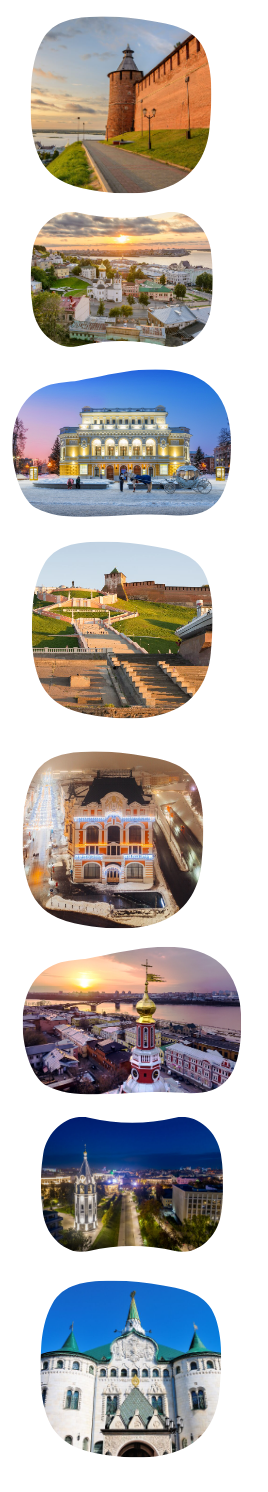 (3 дня + 2 ночи)Добро пожаловать в край легенд и народных промыслов! Мастера земли нижегородской приглашают гостей В первый день побываем мы в славном Нижнем Новгороде - городе воинов и купцов. Отсюда вышло Нижегородское ополчение, что освободило Москву от иноземных захватчиков, здесь шумела Нижегородская Ярмарка - чудо России. Стоит город горделиво на семи высоких холмах, смотрится в водную гладь, как в зеркало - все не наглядится на себя, до чего хорош!  На второй день отправимся в путь-дорогу, в леса заволжские. Побываем в городе Семёнове, где живут хохломские мастера. Дивной красоты узоры выводят они по деревянной посуде. Любую чашку, ложку возьми - хоть сейчас на царский пир! На третий день поедем мы в город-пряник Городец. Дома здесь затейливой резьбой изукрашены, а в тех домах расписные доски да прялки - веселые и яркие. Пекут в Городце медовые пряники по древнему рецептуЖдем вас в гости!ДЕНЬ 1. НИЖНИЙ НОВГОРОД (6 часов)•	Встреча группы в Н.НовгородеТрансфер в исторический центр города с остановкой на СтрелкеСтрелка - место слияния Оки и Волги, смотровая площадка, откуда открывается вид на речную гладь и высокое Правобережье, украшенное красным ожерельем стен Нижегородского КремляОбед Экскурсионная программа (автобусно-пешеходная) •	Улица Рождественская – деловой центр города 19 столетия, облик которого практически без изменений сохранился до наших дней. Великолепные банки, церкви, доходные дома – воплощенный дух российского купечества. И в двух шагах от них – остатки «Миллиошки», кварталов бедноты, так живо описанных Максимом Горьким•	Нижегородский кремль – могучая древняя крепость, сердце Нижнего Новгорода, место последнего упокоения Козьмы Минина. С высоты Кремлевского холма открываются прекраснейшие виды на слияние Волги и Оки и лесное Заволжье•	Верхневолжская набережная – излюбленное место прогулок нижегородцев со времен Николая I. С одной стороны – речные дали и ландшафтный парк Волжский откос, с другой – великолепные особняки•	Экскурсия в музей-усадьбу РукавишниковыхПышный, богато украшенный лепниной «почти дворец» - в прошлом собственность Рукавишниковых - богатейшего купеческого рода. Сегодня здесь можно найти удивительные вещи из частных коллекций состоятельных нижегородцев, реквизированные после революции, а также полюбоваться восстановленным интерьером дома, некогда самого роскошного в этой части города•	Прогулка по главной пешеходной улице города - Большой Покровской: 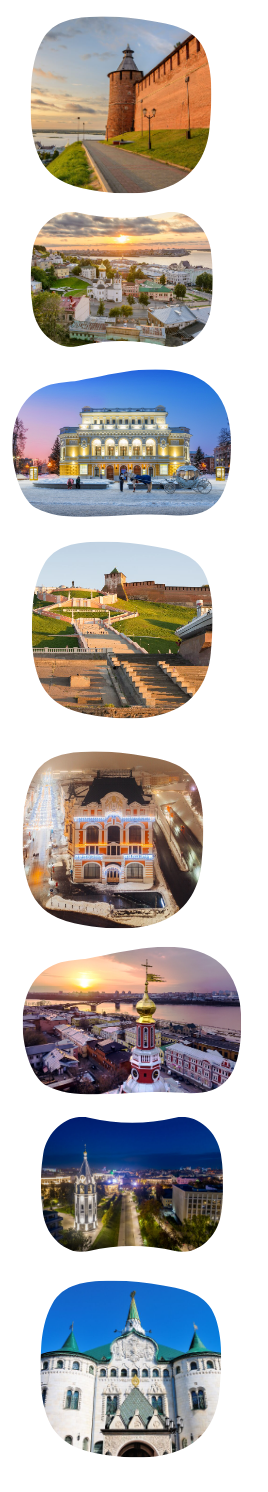 Нижегородский театр Драмы (1896 г.) - выступая в этом театре, добился всероссийской славы Федор ШаляпинПамятник Козе - самый веселый памятник НижнегоТрансфер в отель, заселениеДЕНЬ 2. СЕМЕНОВ (7 часов)Завтрак в отеле Трансфер в Семенов с экскурсионным сопровождением (1,5 часа)⭐ НОВИНКА – вместо традиционной путевой информации Вы можете заказать дорожный аудио-спектакль «Путешествие с тревел-блогером Настей Дорожкиной и писателем Аристархом Кержаковым»Экскурсионная программа в Семенове •	Город Семенов – столица золотой хохломы. Этот удивительный промысел родился здесь, в заволжских лесах, куда беглые староверы принесли из городов искусство тончайшей росписи и позолоты и соединили его с крестьянским навыком изготовления деревянной посуды. Сегодня на семеновской фабрике создают настоящие шедевры, а хохлома считается одним из символов России•	Экскурсия на фабрику хохломской росписи – здесь можно увидеть все этапы создания хохломских изделий, от деревянного чурбачка до готового маленького шедевра•	Мастер-класс по росписи•	Музей народного быта "Дом Семена Ложкаря" – реконструкция жилища семеновского крестьянина, выполненная по всем правилами древнерусского деревянного зодчества. ОбедТрансфер в Нижний НовгородДЕНЬ 3. ГОРОДЕЦ и НИЖНИЙ НОВГОРОД (7 часов)Завтрак в отеле, освобождение номеров, выезд из отеляТрансфер в Городец с экскурсионным сопровождением (1,5 часа)⭐ НОВИНКА – вместо традиционной путевой информации Вы можете заказать дорожный аудио-спектакль «Путешествие с тревел-блогером Настей Дорожкиной и писателем Аристархом Кержаковым»Экскурсия по историческому центру Городца (пешеходная)•	Городец - сказочный городок, как минимум на полвека старше Нижнего. Невелик, но приятен. В старом городе - дома и домики постройки 19 в., в них – многочисленные маленькие, по-домашнему уютные музеиМузей «Городец на Волге» - здесь вы окунетесь в жизнь купецкую-городецкую, познакомитесь с речными промыслами и узнаете много удивительного о непростом бурлацком труде  Музей Александра Невского – богатая археологическая коллекция и мультимедийные технологии открывают нам мир русского Средневековья и рассказывают о жизни и подвигах князя Александра Ярославича, прозванного Невским •	Мастер-класс по традиционным городецким промысламОбед, трансфер в Нижний Новгород на ж/д вокзал
ЦЕНА, руб./чел.Прайс-лист от 14.02.2024ДОПЛАТА в случае заказа дорожного аудио-спектакля «Путешествие с тревел-блогером Настей Дорожкиной и писателем Аристархом Кержаковым» + 100 руб./чел.ЧТО ВКЛЮЧЕНО1. Экскурсионное обслуживание по программе2. Билеты в музеи и на мастер-классы по программе3. Транспортное обслуживание по программе4. Проживание в номерах категории 2-х местный стандарт5. Завтрак в отеле (кроме дня прибытия)6. ОбедыГруппа, чел. 
(туристов + сопр. бесплатно)15+220+225+230+340+4Отель 3* (за пределами исторического центра)1950018900183001750016600Отель 3* (в историческом центре)2130020600199001920018200Отель 4* (в историческом центре)2260021800212002040019500